Sehr geehrte Eltern und Erziehungsberechtigte,liebe Schülerinnen und Schüler,das Berufliche Schulzentrum Neustadt freut sich, Sie bzw. Euch zu den Online-Informationsabenden unserer Berufsfachschuleneinladen zu dürfen.Da die Corona-Bedingungen keinen Infotag im üblichen Sinne ermöglichen, wenden wir uns auf digitalem Weg an Sie/Euch, um über unser Ausbildungsangebot zu informieren.Das Staatliche Berufliche Schulzentrum Neustadt vereint unter seinem Dach unter anderem die folgenden Berufsfachschulen:Staatliche Berufsfachschule für Ernährung und VersorgungStaatl. geprüfter Helfer sowie Assistent für Ernährung und Versorgung (m/w/d)Online-Infoabend am Dienstag, 18.05.2021 ab 18:00 UhrStaatliche Berufsfachschule für KinderpflegeStaatl. geprüfter Kinderpfleger (m/w/d)Online-Infoabend am Mittwoch, 19.05.2021 ab 18:00 UhrStaatliche Berufsfachschule für SozialpflegeStaatl. geprüfter Sozialbetreuer und Pflegefachhelfer (m/w/d)Online-Infoabend am  Mittwoch, 19.05.2021  ab 17:00 UhrAblauf der Veranstaltungen: 1. Darstellung wichtiger Informationen zur Ausbildung durch die Fachbereichsleitung2. Anschließend Gelegenheit für FragenUnter www.bsznew.de finden Interessierte auf der Homepage des Beruflichen Schulzentrums Neustadt kurz vor Beginn den Link zum Besuch der Veranstaltungen.Alle wichtigen Informationen über die einzelnen Ausbildungsrichtungen finden Sie außerdem jederzeit auf unserer Homepage www.bsznew.deOnline Anmeldung möglich!Wir freuen uns auf Sie/Euch!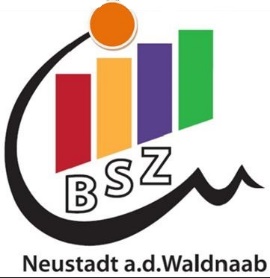 Herzlich willkommen amBeruflichen Schulzentrum Neustadt an der Waldnaab!